lMADONAS NOVADA PAŠVALDĪBA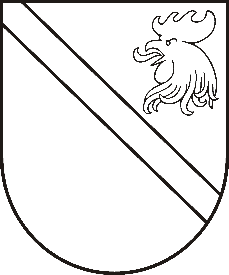 Reģ. Nr. 90000054572Saieta laukums 1, Madona, Madonas novads, LV-4801 t. 64860090, e-pasts: pasts@madona.lv ___________________________________________________________________________MADONAS NOVADA PAŠVALDĪBAS DOMESLĒMUMSMadonā2021.gada 30.martā								               Nr.126									     (protokols Nr.8, 4.p.)Par pašvaldības nekustamā īpašuma “Jaunpelēči”, Dzelzavas pagasts, Madonas novads, nodošanu atsavināšanai Dzelzavas pagasta pārvaldē 2020.gada 25.jūnijā ir saņemts īrnieka […] iesniegums par īpašuma “Jaunpelēči” atsavināšanu.Nekustamais īpašums ar adresi “Jaunpelēči”, Dzelzavas pagasts, Madonas novads, (kadastra Nr.70500030122) ir Madonas novada pašvaldībai piederošs nekustamais īpašums, reģistrēts Dzelzavas pagasta zemesgrāmatu nodalījumā ar Nr.100000575749, kas sastāv no dzīvojamās mājas (kadastra apzīmējums 70500030122001) 111,8 kv.m platībā un būves - kūts (kadastra apzīmējums 70500030122002), būves - šķūnis (kadastra apzīmējums 70500030122003) un vienas zemes vienības – 1.09 ha  (kadastra apzīmējums 70500030122).Ar īrnieku […]  2018.gada 2.janvārī ir noslēgts dzīvojamo telpu īres līgums.  Citas pilngadīgas personas mājā nav deklarētas. Īres un komunālo maksājumu parāda nav. Ar 2020.gada 22.jūlija Dzīvokļu komisijas lēmumu Nr.184 (prot.Nr.7,5.p.) tika nolemts piekrist pašvaldībai piederošā nekustamā īpašuma Jaunpelēči, Dzelzavas pagasts, Madonas novads, atsavināšanai.Pamatojoties uz likuma “Par pašvaldībām” 21.panta pirmās daļas septiņpadsmito punktu, kas nosaka, ka “tikai pašvaldības domes var lemt par pašvaldības nekustamā īpašuma atsavināšanu” un “Publiskās personas mantas atsavināšanas likuma” 4.panta pirmo daļu, kas nosaka, ka “atsavinātas publiskas personas mantas atsavināšanu var ierosināt, ja tā nav nepieciešama publiskai personai vai tās iestādēm to funkciju nodrošināšanai”, kā arī tā paša likuma 8.panta otro daļu, kas nosaka, ka paredzētā atsavinātas publiskas personas nekustamā īpašuma novērtēšanu organizē attiecīgās atsavinātās publiskās personas lēmējinstitūcijas kārtībā, ņemot vērā 10.03.2021. Uzņēmējdarbības, teritoriālo un vides jautājumu komitejas atzinumu,  atklāti balsojot:  PAR –  13 (Agris Lungevičs, Aleksandrs Šrubs, Andrejs Ceļapīters, Antra Gotlaufa, Artūrs Grandāns, Gatis Teilis, Gunārs Ikaunieks, Inese Strode, Ivars Miķelsons, Rihards Saulītis, Valda Kļaviņa, Valentīns Rakstiņš, Zigfrīds Gora), PRET – NAV, ATTURAS – NAV, Madonas novada pašvaldības dome NOLEMJ:Nodot atsavināšanai nekustamo īpašumu “Jaunpelēči”, Dzelzavas pagasts, Madonas novads, kadastra numurs 70500030122.Uzdot Nekustamā īpašuma pārvaldības un teritorijas plānošanas nodaļai organizēt nekustamā īpašuma Jaunpelēči (kadastra nr.70500030122) novērtēšanu, sagatavojot īpašuma atsavināšanas noteikumus.Domes priekšsēdētājs						    A.LungevičsČačka 28080793